1.登录（1）首页右上角“统一身份认证登陆”（2）点击“个人中心”进入操作页面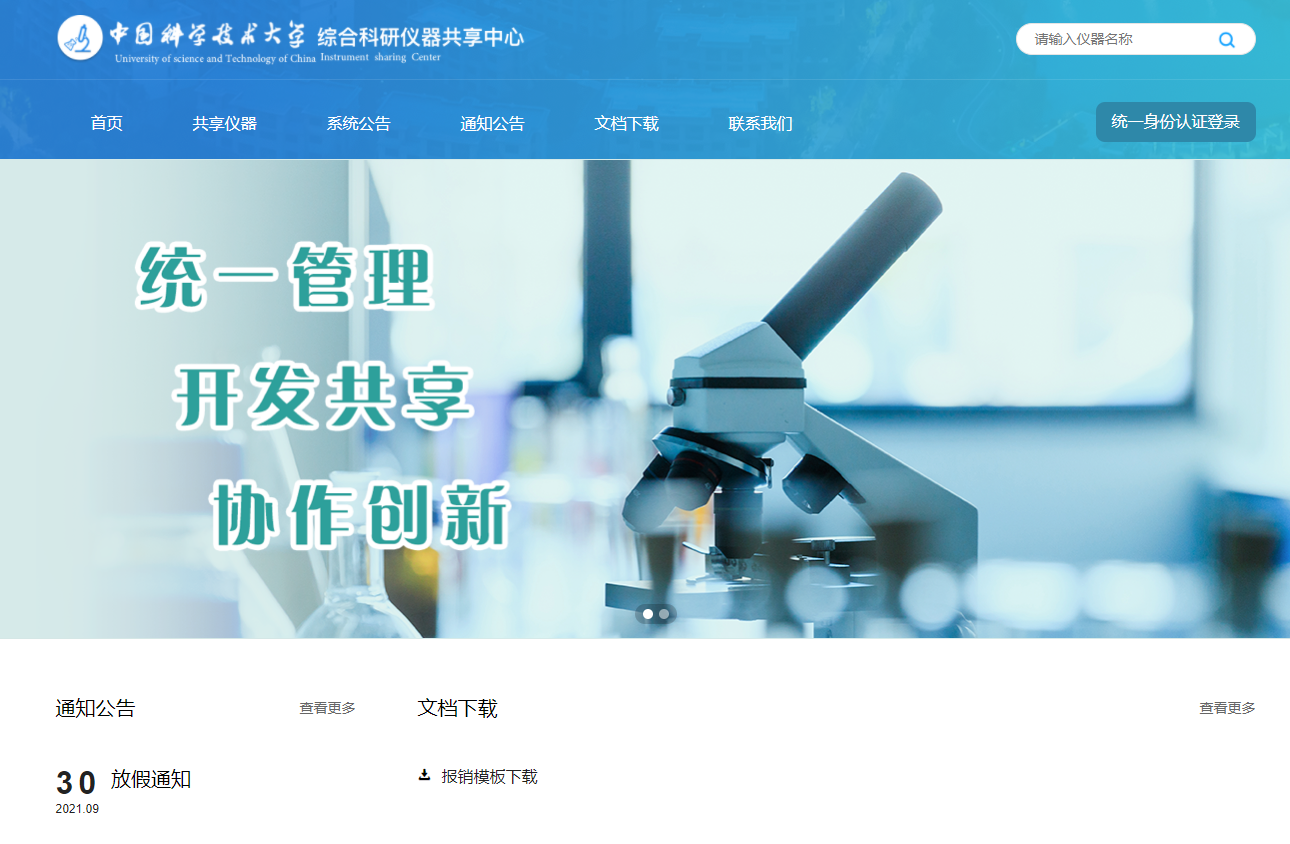 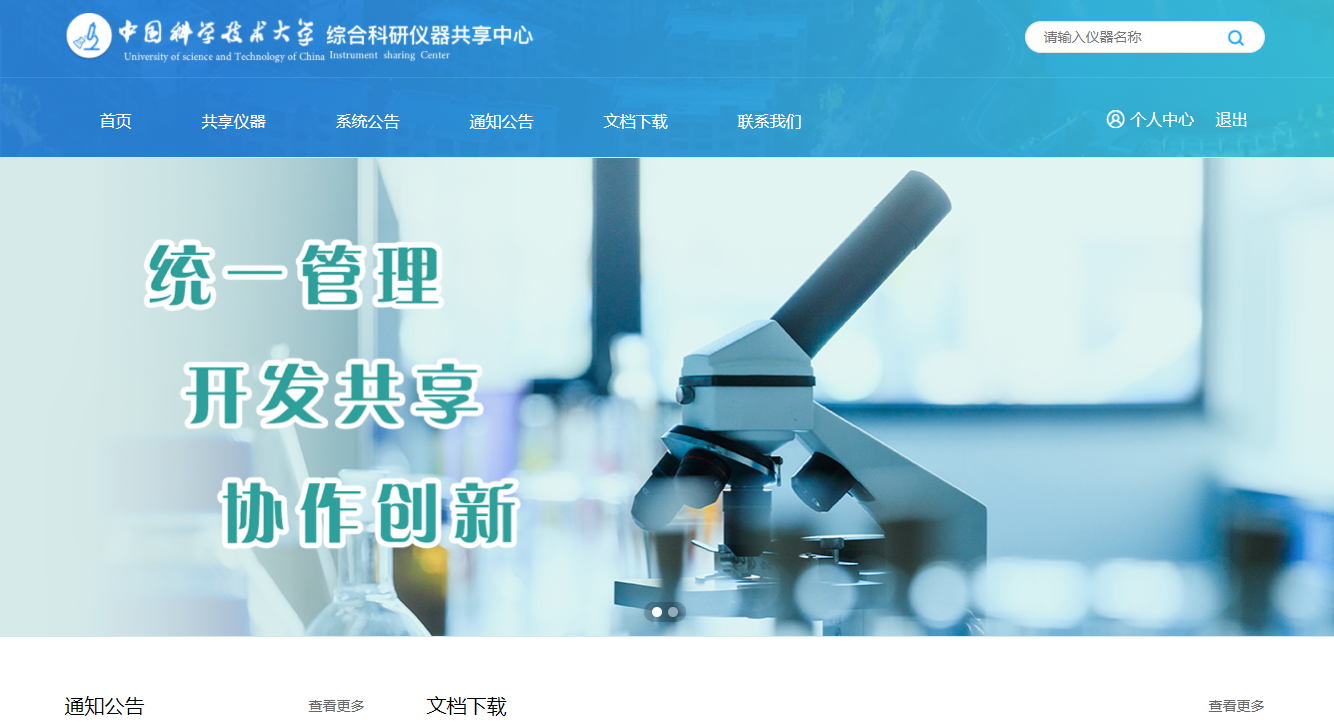 2.个人中心3.研究组管理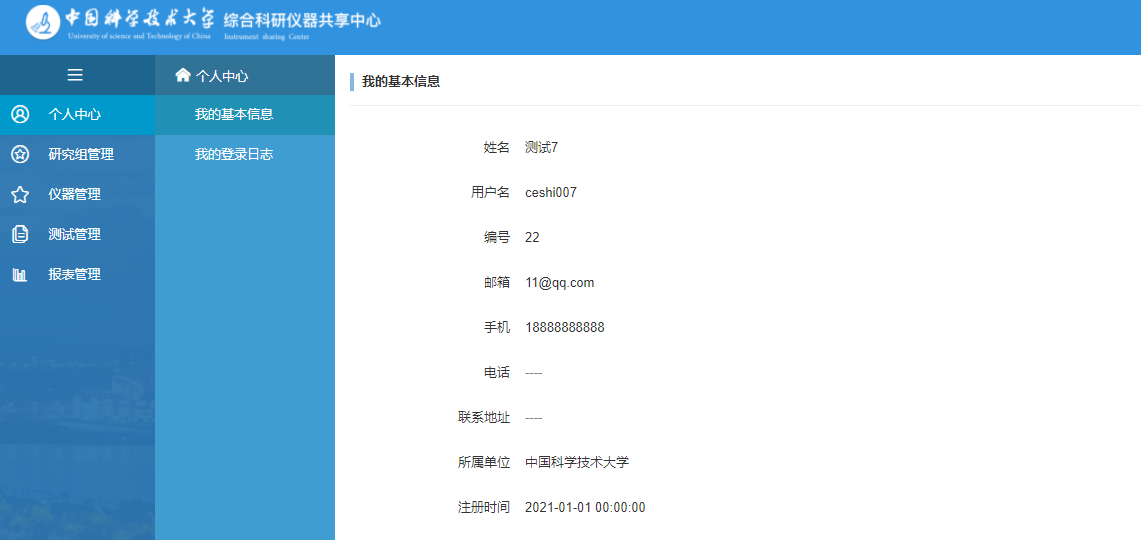 （1）用户可搜索研究组，加入研究组（2）创建人、管理员可通过用户申请入组，创建人可点击“成员”修改成员身份，任命或取消管理员。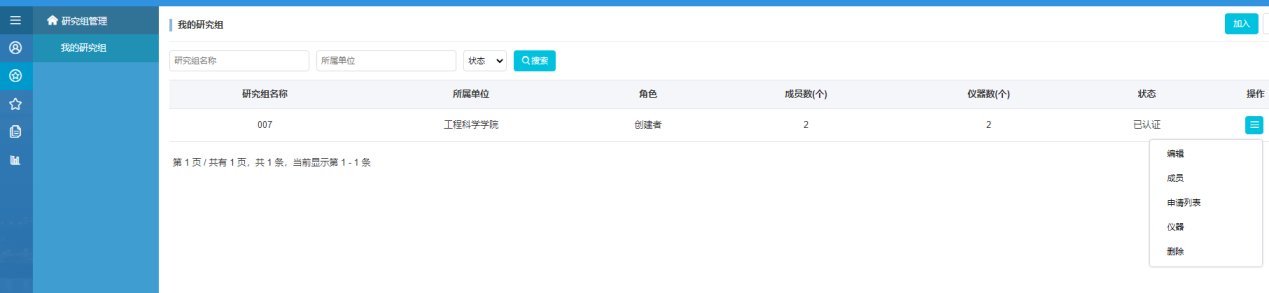 4.仪器管理（1）创建人、管理员点击右上角“新增”添加仪器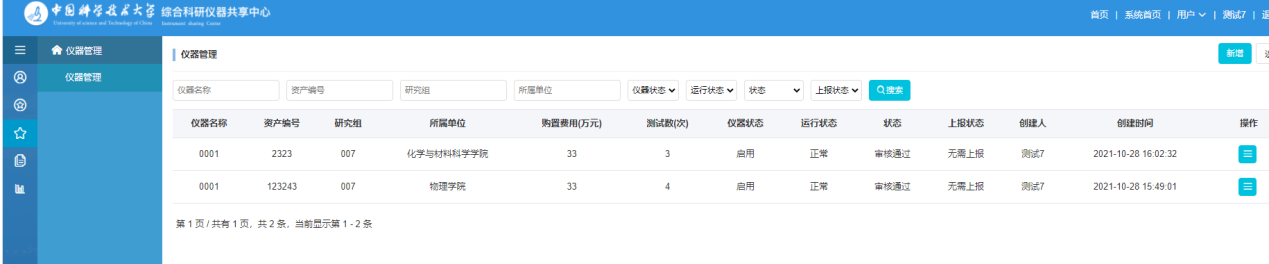 （2）需要审核的仪器，点击“提交”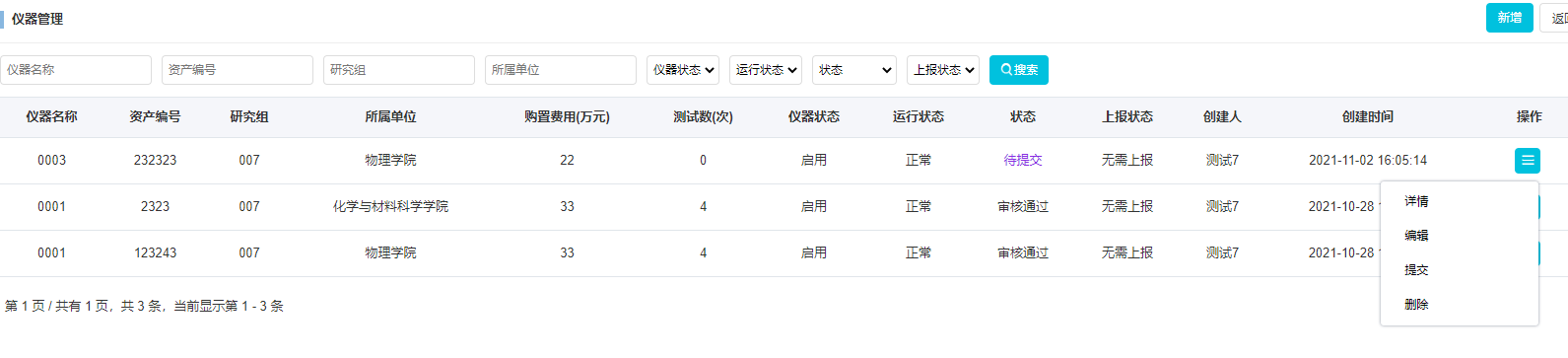 5.测试管理（1）创建人、管理员及普通成员选择“我的测试”，点击右上角“新增”添加测试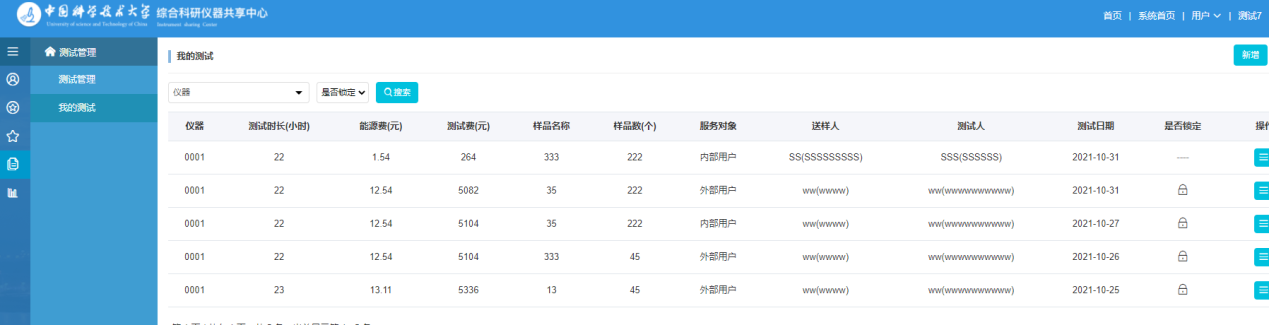 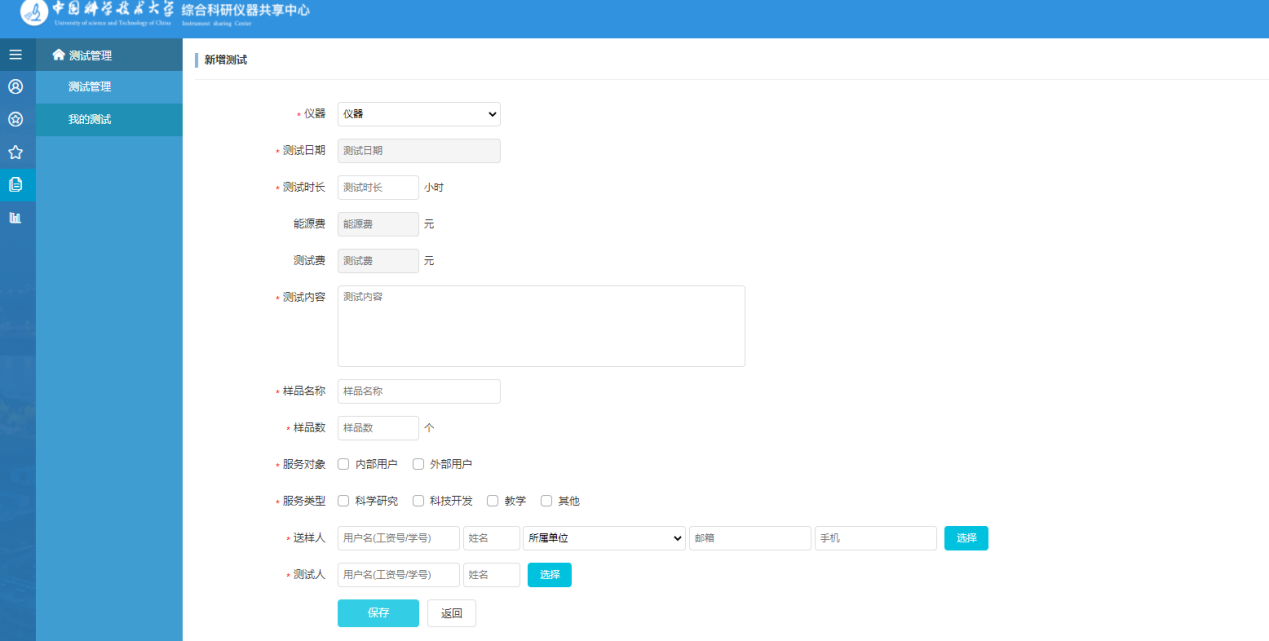 6.报表管理（1）创建人、管理员点击右上角“生成报表”新增报表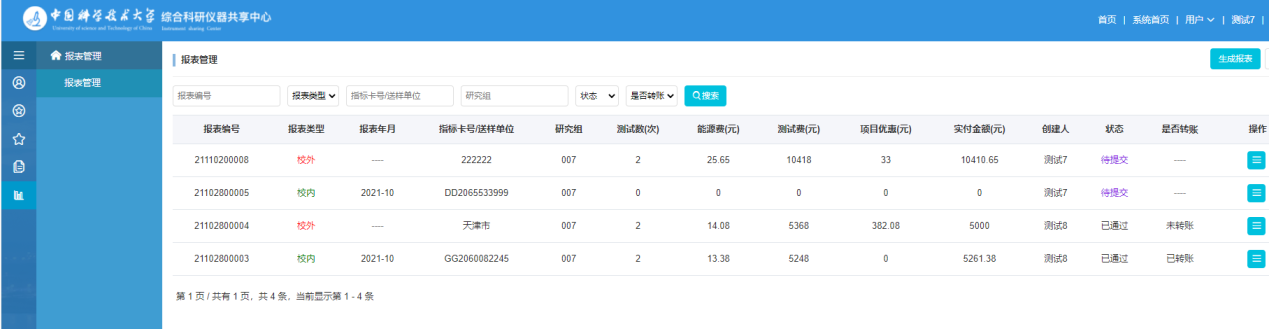 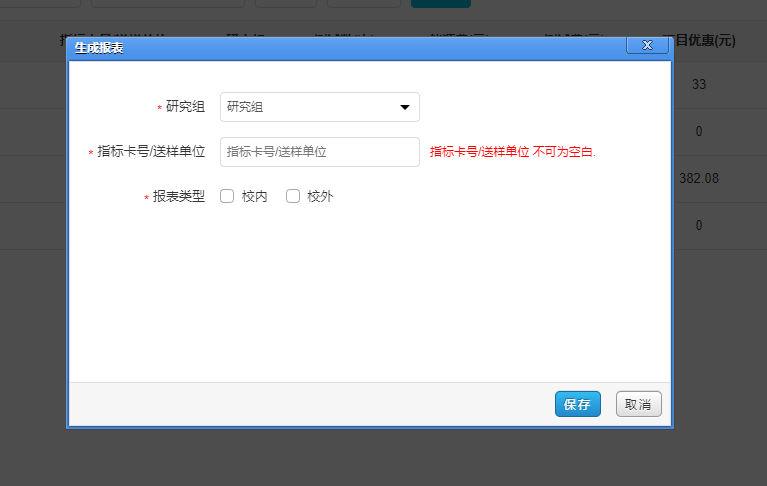 （2）创建人、管理员点击右上角“关联测试”填充报表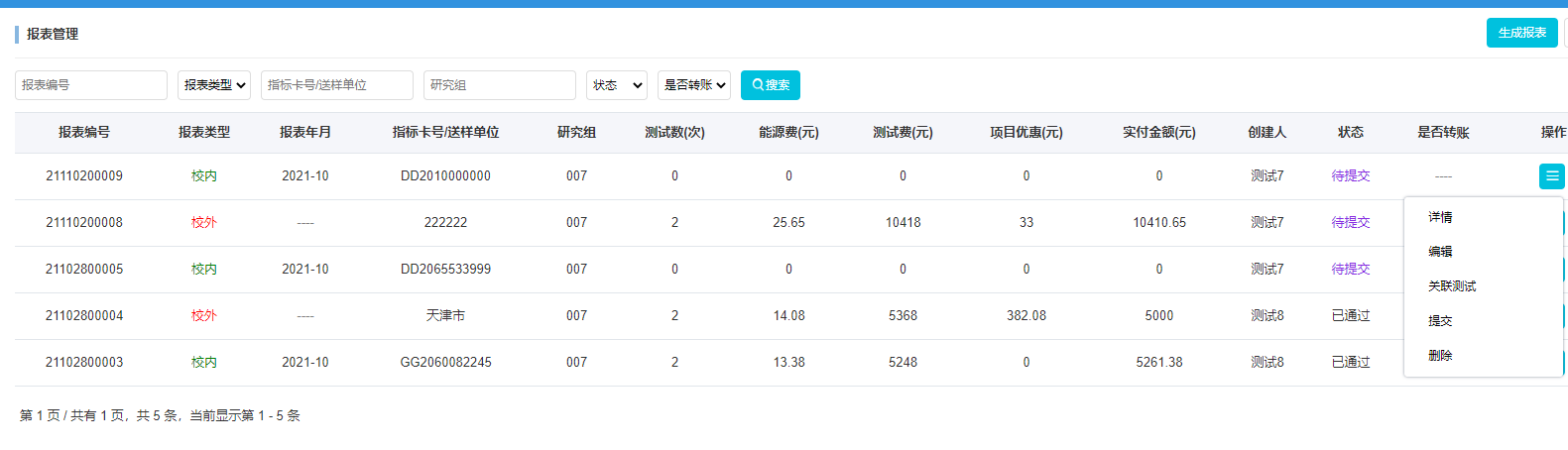 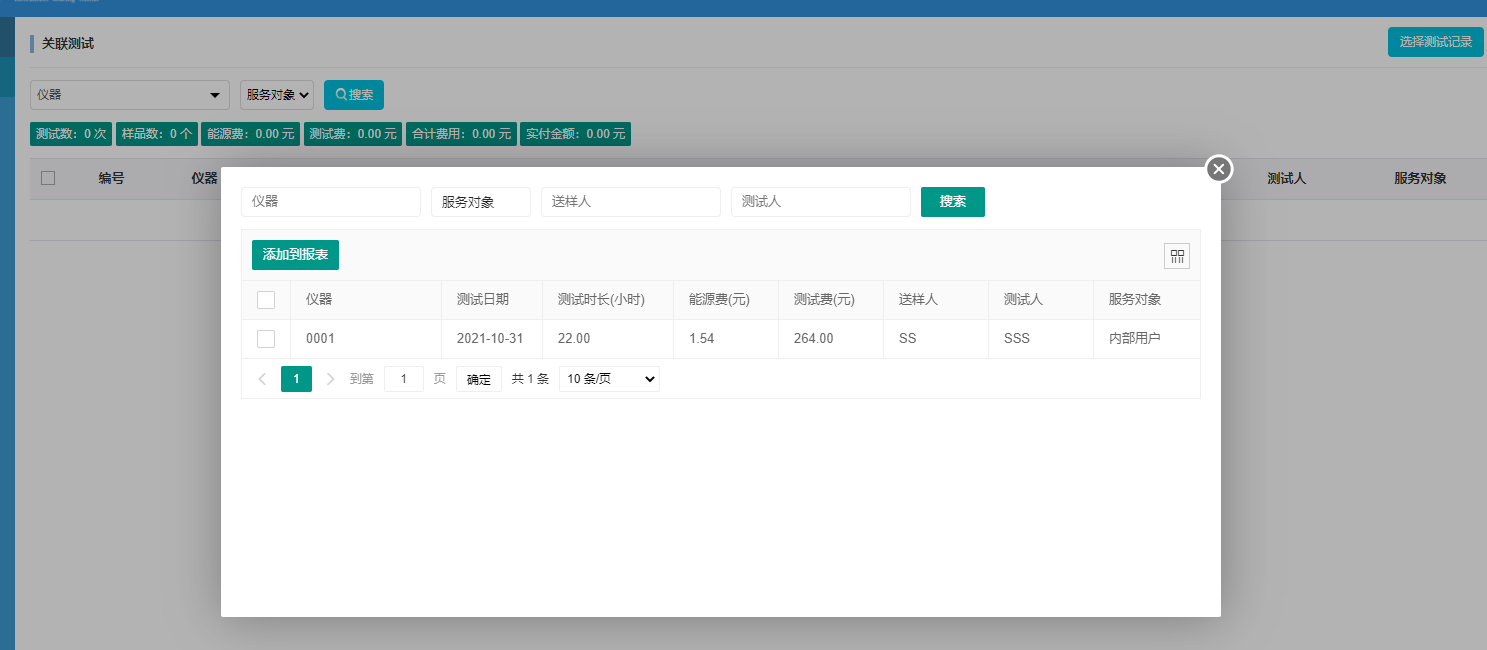 （3）校外报表可“编辑”优惠金额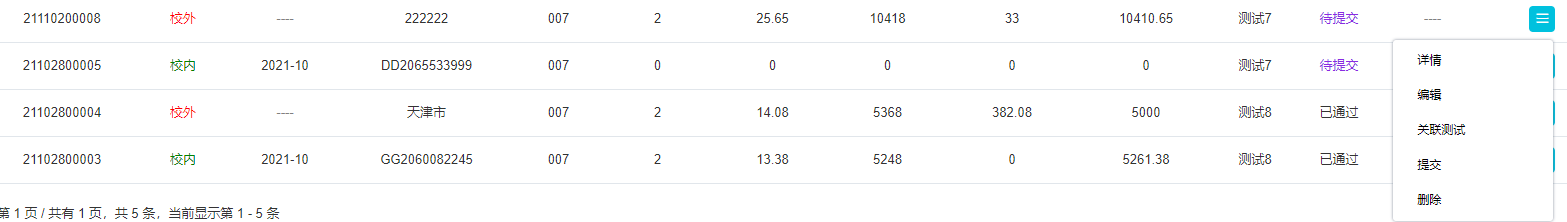 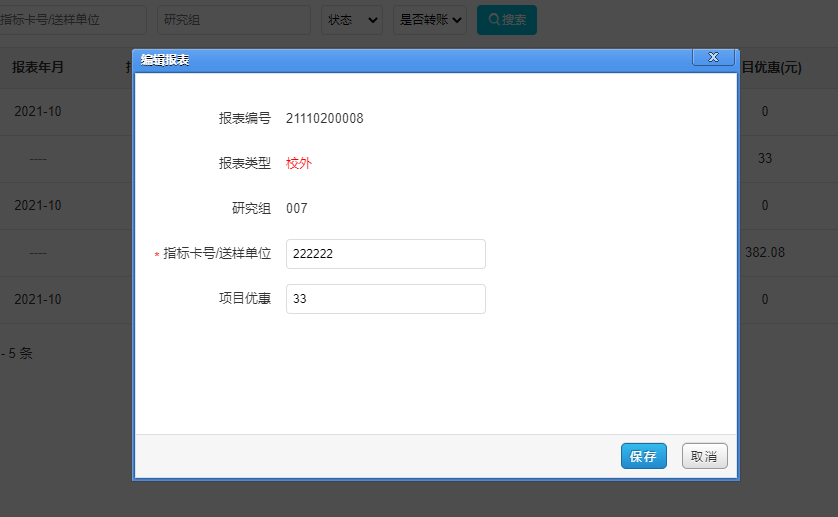 （4）报表提交，点击“提交”，报表状态显示为“待审核”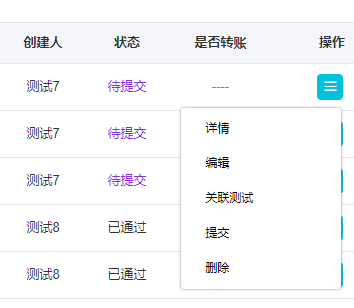 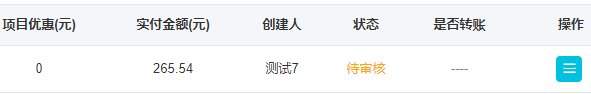 